1.Personal InformaMETEKIE LEMENH BELEW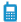 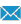 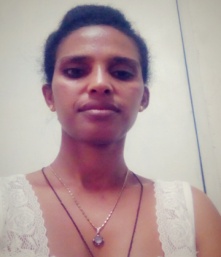 2 .work experience 	02/13/2004 E. C - technical assistant at Bahir-Dar University, EiTEX, Ethiopia02/13/2005 E. C  - technical assistant II at Bahir Dar University,EiTEX Ethiopia .3.Education and trainig09/05/1996 E. C Two Years TVET Program specializing in textile at B/Dar tech and VOC.1983 -1993 elementary in  TEYMA and secomdary GHION  B/Dar in Etiopia.4. Language skill5. Communication skillsGood communication skills gained through lab assess students and experience as production manager during printing.Excellent presentation skills gained through experience in lab class6. Organizational /managerial skills Leadership(have been responsible for kaizen team)Good organizational skills gained as lab management system Good team-leading skills gained kaizen team leader for successive 3 yearGood organizational skills gained as fabric print7. Digital competence                                                   SELF-ASSESSMENT10. Reference11. CsertificationCertificate of participation as organizing committee in the 2- 3rd International conference on Cotton, Textile and Apparel Value Chain in Africa, EiTEX, BahirDar University, 2014. G.CAUGEST /16/1998 E. C ADVANED TEXTILE Technitian in  Combolcha   Colleg of industrial  technology.Two Years TVET program specializing in textile at B/Dar tech and VOC  Language Speaking Reading Writing EnglishGoodExcellentExcellentAmharic Excellent ExcellentExcellentInformation processingCommunicationContent creationSafetyProblem solvingProficient userIndependent userIndependent userIndependent userBasic user Name      Contact Addresses      Contact AddressesNameMobile No.e-mail addressAs. Prof.Addisu Ferede+251-930351924addisiotex@gmail.comAs.prof.Adane Haile+251-936343489Adaneh77@gmail.comMr.tadele asmare +251-920774757